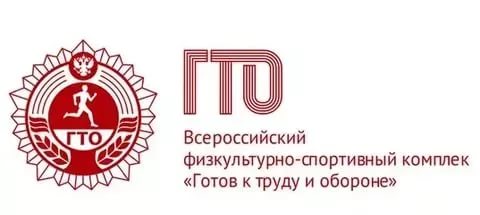 Цель комплекса ГТОувеличение продолжительности жизни населения с помощью систематической физической подготовки.Задачи:массовое внедрение комплекса ГТО, охват системой подготовки всех возрастных групп населения;увеличение числа граждан, систематически занимающихся физической культурой и спортом в Российской Федерации;повышение уровня физической подготовленности в продолжительности жизни граждан Российской Федерации;повышение общего уровня знаний населения о средствах, методах и формах организации самостоятельных занятий, в том числе с использованием современных информационных технологий;модернизация системы физического воспитания и ситемы развития массового, детско-юношеского, школьного и студенческого   спорта в образовательных организациях, в том числе путем увеличения количества спортивных клубов.Принципы:добровольность и доступность системы подготовки для всех слоев населения;медицинский контроль;учет местных традиций и особенностей.Содержание комплекса:нормативы ГТО и спортивных разрядов;система тестирования;рекомендации по особенностям двигательного режима для различных групп.НОРМАТИВНАЯ ДОКУМЕНТАЦИЯ:ФЕДЕРАЛЬНЫЕ ДОКУМЕНТЫРЕГИОНАЛЬНЫЕ ДОКУМЕНТЫ1. Нормативно-правовые актыПриказ Минспорта от 21.10.2014 г. № 858 О внесении изменений в приказ Министерства спорта Российской Федерации от 22 сентября 2014 г. № 785 О повышении квалификации и профессиональной переподготовке специалистов в 2014 2015 учебном году (pdf, 1 001 Kb) 
скачатьПриказ Росстата от 10.10.2014 г. № 606  Об утверждении статистического инструментария для организации Министерством спорта Российской Федерации федерального статистического наблюдения за организациями, осуществляющими спортивную подготовку (pdf, 2 406 Kb) 
скачатьПостановление Правительства Российской Федерации от 26 декабря 2014 г. № 1533 "Об утверждении Правил предоставления субсидий из федерального бюджета бюджетам субъектов Российской Федерации на реализацию мероприятий по поэтапному внедрению Всероссийского физкультурно-спортивного комплекса "Готов к труду и обороне" (ГТО) в рамках подпрограммы "Развитие физической культуры и массового спорта" государственной программы Российской Федерации "Развитие физической культуры и спорта" (pdf, 529 Kb) 
скачатьПриказ Минспорта от 29 августа 2014 г. № 739 "Об утверждении Порядка организации и проведения тестирования населения в рамках Всероссийского физкультурно-спортивного комплекса "Готов к труду и обороне" (ГТО) (doc, 342 Kb) 
скачатьПриказ Минспорта от 24.11.2014 г. № 943 "Об организации работы по сбору и обработке данных годовой формы федерального статистического наблюдения № 2-ГТО "Сведения о реализации Всероссийского физкультурно-спортивного комплекса "Готов к труду и обороне" (ГТО)", утвержденной приказом Федеральной службы государственной статистики от 10.10.2014 № 606" (pdf, 93 Kb) 
скачатьПостановление Правительства Российской Федерации от 2 октября 2014 г. № 1013 "Об утверждении Правил предоставления в 2014 году субсидий из федерального бюджета бюджетам субъектов Российской Федерации на реализацию мероприятий по поэтапному внедрению Всероссийского физкультурно-спортивного комплекса "Готов к труду и обороне" (ГТО)" в рамках подпрограммы "Развитие физической культуры и массового спорта" государственной программы Российской Федерации "Развитие физической культуры и спорта" (pdf, 166 Kb) 
скачатьПриказ Минспорта России от 19 августа 2014 г. № 705 "Об утверждении образца и описания знака отличия Всероссийского физкультурно-спортивного комплекса" (doc, 360 Kb) 
скачатьУказ Президента Российской Федерации "Об использовании Государственного герба Российской Федерации на знаках отличия Всероссийского физкультурно-спортивного комплекса "Готов к труду и обороне" (ГТО)" (pdf, 53 Kb) 
скачатьПриказ Минспорта России от 09 июля 2014 г. № 574/1 "Об утверждении списка субъектов Российской Федерации, осуществляющих организационно-экспериментальную апробацию внедрения Всероссийского физкультурно-спортивного комплекса "Готов к труду и обороне" (ГТО) (pdf, 171 Kb) 
скачатьПриказ Минспорта России "Об утверждении государственных требований к уровню физической подготовленности населения при выполнении нормативов Всероссийского физкультурно-спортивного комплекса "Готов к труду и обороне"(ГТО)" (doc, 276 Kb) 
скачатьГосударственные требования к уровню физической подготовленности населения при выполнении нормативов Всероссийского физкультурно-спортивного комплекса "Готов к труду и обороне" (ГТО) (doc, 593 Kb) 
скачатьУказ Президента Российской Федерации от 24 марта 2014 г. № 172 "О Всероссийском физкультурно-спортивном комплексе "Готов к труду и обороне" (ГТО)" (pdf, 153 Kb) 
скачатьПостановление Правительства Российской Федерации от 11 июня 2014 г. № 540 "Об утверждении Положения о Всероссийском физкультурно-спортивном комплексе "Готов к труду и обороне" (ГТО)" (pdf, 415 Kb) 
скачатьРаспоряжение Правительства Российской Федерации от 30 июня 2014 г. № 1165-р об утверждении плана мероприятий по поэтапному внедрению Всероссийского физкультурно-спортивного комплекса "Готов к труду и обороне" (ГТО) 
скачать2. Методические рекомендацииМетодические рекомендации по поддержке деятельности работников физической культуры, педагогических работников, студентов образовательных организаций высшего образования и волонтеров, связанной с поэтапным (doc, 185 Kb) 
скачатьМетодические рекомендации по созданию и оборудованию малобюджетных спортивных площадок по месту жительcтва и учебы в субъектах Российской Федерации за счет внебюджетных источников, утвержденные Министром спорта Российской Федерации В.Л. Мутко (pdf, 12 002 Kb) 
скачатьМетодические рекомендации по организации проведения испытаний (тестов), входящих во Всероссийский физкультурно-спортивный комплекс "Готов к труду и обороне" (ГТО) (doc, 32 Kb) 
скачатьМетодические рекомендации по тестированию населения в рамках Всероссийского физкультурно-спортивного комплекса "Готов к труду и обороне" (ГТО) (doc, 78 Kb) 
скачать3. Всероссийские конкурсы и проектыМетодическое пособие для медицинских работников "Организация медицинского сопровождения выполнения нормативов Всероссийского физкультурно-спортивного комплекса "Готов к труду и обороне" (ГТО) (doc, 4 026 Kb) 
скачатьПоложение об открытом творческом конкурсе на лучший дизайн-макет фирменного стиля Всероссийского физкультурно-спортивного комплекса "Готов к труду и обороне" (ГТО) (pdf, 1 791 Kb) 
скачатьСостав координационной комиссии по введению и реализации Всероссийского физкультурно-спортивного комплекса "Готов к труду и обороне" (ГТО)" (doc, 61 Kb) 
скачать4. Решение Коллегии при Минспорте Росссии и Координационной комиссии по введению комплекса ГТОПриказ Минспорта России "О внесении изменений в состав Координационной комиссии Министерства спорта Российской Федерации по введению и реализации Всероссийского физкультурно-спортивного комплекса "Готов к труду и обороне» (ГТО)" от 09 июля 2014 г. (pdf, 1 570 Kb) 
скачатьРешение коллегии Министерства спорта Российской Федерации от 23.12.2014 г. (pdf, 4 301 Kb) 
скачатьПротокол заседания Координационной комиссии Министерства спорта Российской Федерации по введению и реализации Всероссийского физкультурно-спортивного комплекса "Готов к труду и обороне" (ГТО) (doc, 48 Kb) 
скачатьПротокол заседания Экспертного совета по вопросам Всероссийского физкультурно-спортивного комплекса от 27.08.2014 г. № 3 (pdf, 667 Kb) 
скачатьСостав координационной комиссии по введению и реализации Всероссийского физкультурно-спортивного комплекса "Готов к труду и обороне" (ГТО)" (doc, 61 Kb) 
скачатьРаспоряжение О создании координационной комиссии по введению и реализации (rar, 2 769 Kb) 
скачатьРаспоряжение Об утверждении плана мероприятий (rar, 5 257 Kb) 
скачатьПротокол заседания координационной комиссии по введению и реализации Всероссийского физкультурно-спортивного комплекса "Готов к труду и обороне" (ГТО) на территории Пензенской области (zip, 5 257 Kb) 
скачать